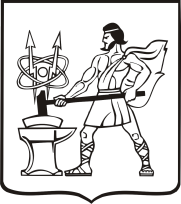 СОВЕТ ДЕПУТАТОВ ГОРОДСКОГО ОКРУГА ЭЛЕКТРОСТАЛЬМОСКОВСКОЙ ОБЛАСТИРЕШЕНИЕот 28.12.2022 № 209/36О внесении изменений в Положение о муниципальном контроле в сфере благоустройства на территории городского округа Электросталь Московской области и в перечень должностных лиц, осуществляющих муниципальный контроль в сфере благоустройства на территории городского округа Электросталь Московской областиВ соответствии с федеральными законами от 06.10.2003 № 131-ФЗ «Об общих принципах организации местного самоуправления в Российской Федерации», от 31.07.2020 № 248-ФЗ «О государственном контроле (надзоре) и муниципальном контроле в Российской Федерации», Законом Московской области № 106/2014-ОЗ «О перераспределении полномочий между органами местного самоуправления муниципальных образований Московской области и органами государственной власти Московской области», Уставом городского округа Электросталь Московской области, Совет депутатов городского округа Электросталь Московской области РЕШИЛ:Внести в Положение о муниципальном контроле в сфере благоустройства на территории городского округа Электросталь Московской области, утвержденное решением Совета депутатов городского округа Электросталь Московской области от 14.06.2022 № 149/29 (далее – Положение), следующие изменения:Пункт 3 раздела I Положения изложить в новой редакции следующего содержания:«3. Муниципальный контроль осуществляется Администрацией городского округа Электросталь Московской области в лице Муниципального казённого учреждения «Строительство, благоустройство и дорожное хозяйство» (далее – контрольный орган).»;Пункт 12 раздела I Положения изложить в новой редакции следующего содержания:«12. Должностными лицами, уполномоченными на принятие решений о проведении контрольных мероприятий в сфере благоустройства на территории городского округа Электросталь, являются: 1) Глава городского округа Электросталь Московской области;2) Заместители Главы Администрации городского округа Электросталь Московской области;3) Директор Муниципального казённого учреждения «Строительство, благоустройство и дорожное хозяйство»;3) Начальник управления городского жилищного и коммунального хозяйства Администрации городского округа Электросталь Московской области;4) Начальник Управления архитектуры и градостроительства Администрации городского округа Электросталь Московской области;5) Заместитель директора Муниципального казённого учреждения «Строительство, благоустройство и дорожное хозяйство»;Должностные лица, уполномоченные на проведение конкретных контрольных мероприятий, определяются решением должностного лица, уполномоченного на принятие решений о проведении контрольных мероприятий.»;Внести изменения в Перечень должностных лиц Администрации городского округа Электросталь Московской области, осуществляющих муниципальный контроль в сфере благоустройства на территории городского округа Электросталь Московской области, утвержденный решением Совета депутатов городского округа Электросталь Московской области от 14.06.2022 № 149/29, изложив его в новой редакции согласно приложению, к настоящему решению. (прилагается).Опубликовать настоящее решение на официальном сайте городского округа Электросталь Московской области в информационно-коммуникационной сети «Интернет» по адресу: www.electrostal.ru.Настоящее решение вступает в силу с 01.01.2023, но не ранее его официального опубликования.Контроль за выполнением настоящего решения возложить на заместителя Главы Администрации городского округа Электросталь Московской области Борисова А.Ю.Председатель Совета депутатов            					        О.И. Мироничевгородского округаГлава городского округа						                        И.Ю. ВолковаПриложениек решению Совета депутатов городского округа Электросталь Московской областиот 28.12.2022 № 209/38«Приложение № 2УТВЕРЖДЕНОрешением Совета депутатовгородского округа ЭлектростальМосковской области от 14.06.2022 № 149/29ПЕРЕЧЕНЬдолжностных лиц Администрации городского округа Электросталь Московской области, осуществляющих муниципальный контроль в сфере благоустройства на территории городского округа Электросталь Московской областиМуниципальный контроль в сфере благоустройства на территории городского округа Электросталь Московской области (далее - муниципальный контроль) вправе осуществлять следующие должностные лица:Директор Муниципального казённого учреждения «Строительство, благоустройство и дорожное хозяйство»;Заместитель директора Муниципального казённого учреждения «Строительство, благоустройство и дорожное хозяйство»;Главный инспектор Муниципального казённого учреждения «Строительство, благоустройство и дорожное хозяйство»;Начальник отдела дорожной инфраструктуры, транспорта и связи Муниципального казённого учреждения «Строительство, благоустройство и дорожное хозяйство»;Старший эксперт Муниципального казённого учреждения «Строительство, благоустройство и дорожное хозяйство».».